Publicado en Barcelona el 26/04/2021 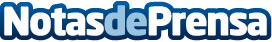 Riello Ups amplía su gama Sentryum con dos nuevos modelosEl avance de la tecnología exige soluciones de protección que sean más flexibles y eficientesDatos de contacto:Jordi Riu93 595 95 10Nota de prensa publicada en: https://www.notasdeprensa.es/riello-ups-amplia-su-gama-sentryum-con-dos Categorias: Nacional Hardware Dispositivos móviles http://www.notasdeprensa.es